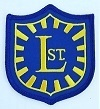 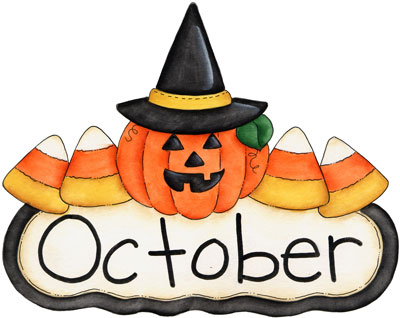 Lorne Street Primary Newslettere-mail : headteacher@lorne street-pri.glasgow.sch.ukTelephone: 0141 427 1315Dear Parents and Carers, STAFFINGMrs Corlett who currently teaches P2/3 will be retiring at the end of this term.  Mrs Corlett will be missed by pupils, staff and parents.  We all wish Mrs Corlett a long and happy retirement.  Hopefully we will see her in Lorne Street as a Supply Teacher. Miss Aysha Akhtar who is currently employed at St Martock’s Primary will be starting in Lorne Street on a permanent basis. Miss Akhtar will be teaching P2/3.RIGHTS RESPECTING SCHOOL 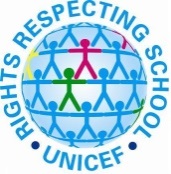 Session 2017/18 will see Lorne Street continuing its journey towards being a recognised Rights Respecting School.  We were awarded Level 1 in May last session and are extremely proud of this achievement.  It involved the whole school community working together towards a common goal and we are hopeful of the same spirit and commitment from everyone again this session.  We are delighted to have Mr McLay take the lead role this year who will have the continued support of Mrs Marigo to take us all to UNICEF Rights Respecting Schools Award Level 2.HARVEST – IBROX PARISH CHURCH FOOD BANK 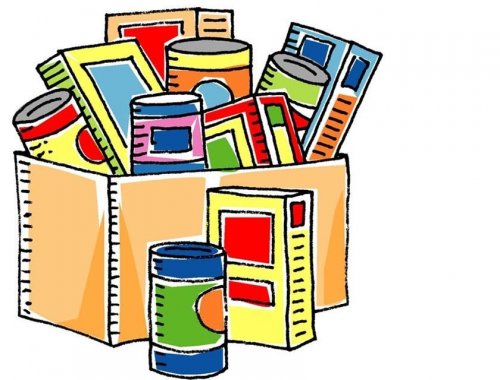 We would like to help feed local people in crisis by buying items from the following list and donating them to the Ibrox Church Food Bank.  Donations can be brought into the school at any time between now and 12th October.  Please look at the shopping list below to help select foods that are suitable.Milk (UHT or Powdered)	Sugar (500g)	Fruit Juice (Carton) 	Soup	Pasta Sauces Sponge Pudding (Tinned)	Tomatoes (Tinned)	Cereals	Rice Pudding (Tinned)Tea Bags/Instant Coffee	Instant Mashed Potato	Rice/PastaTinned meat/Fish	Tinned vegetables	Tinned FruitJam	Biscuits/Snack Bars	HARVEST SERVICE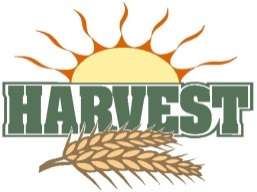 Our Harvest Service will be held in Harper Memorial Church on 12th October, 2017 at 1.30pm.  Everyone is welcome. ECO SCHOOLS – RECYCLING REMINDER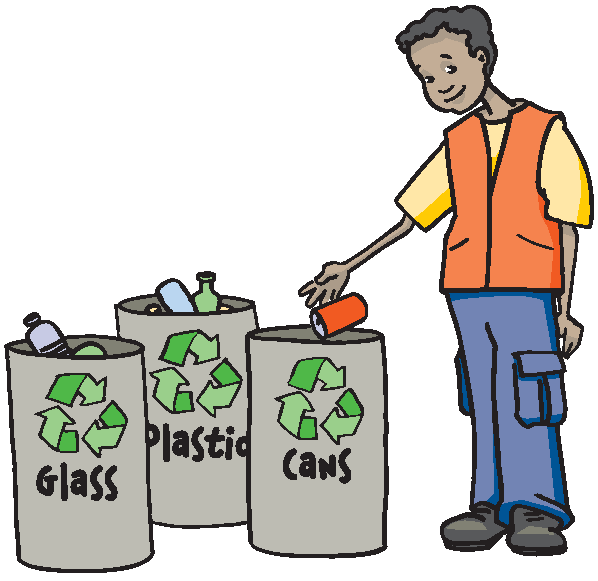 The recycling programme at Lorne Street continues and our recycling station is in the front foyer of the school.  We recycle batteries, old glasses, jewellery, coins and currency, mobile phones, and stamps.  Ideally stamps should be cut from the envelopes leaving a border of approximately 3mm around the stamp.  We have a textile bank where clothes and other textiles e.g. towels, bedding etc. can be recycled.  Please ensure all textiles are tied in a bag before recycling.  The textile bank provides a regular source of funding to our school this is located at the main entrance to the school.UNIFORM RECYCLINGThe parent council will have a school uniform stall at Parents’ Night with second hand uniform items for sale with all money raised going towards school funds. The prices for items will be as follows: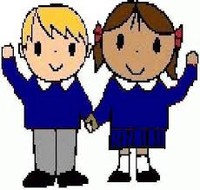 Blazers £5 Shirts 50pSkirts/trousers £1Donations of old uniform can be handed into the school office.TWITTER Lorne Street Primary is still very busy tweeting.  We have recently got our 400th follower. The TWITTER account can be found on Lorne Street Primary website.  We will be tweeting lots of information on upcoming events and showing off all the great teaching and learning that is going on in Lorne Street.  Give us a follow.  Thank you to Mrs Mackay for all her hard work coordinating this.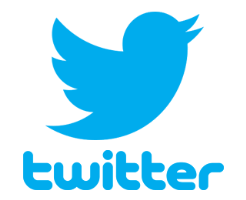 HOUSESLast session we introduced a “House System”.   This session we are going to develop this.  The school has been divided into 4 teams called “Houses” and each pupil has been allocated to one “House”.  Brothers and sisters are together in the same “House”.  Staff have also been included.  Throughout the year “houses” will gain points earned for good behaviour, effort, and team events for example sports day.  An award will be presented at the end of the school year to the “House” which has earned the most points.  We have four houses called Lewis, Skye, Barra and Tiree. 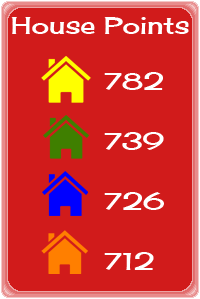 We will keep you updated on the House points earned throughout the year.  Good luck to everyone.PARENT/TEACHER MEETINGS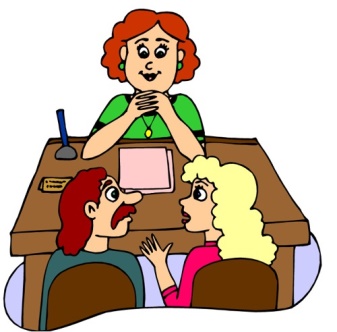 Parent’s Evening will be held on Wednesday 1st November, 2017.  Parents’ evenings give you an opportunity to ask questions and share information about your child and their learning. This first meeting in November will allow the teacher to tell you how your child has settled into their new class. If you need more time to speak to the teacher or want to follow up any issues with the Senior Management team this can be easily arranged. We want to work with you to ensure your child reaches their full potential. In the school we have many systems in place to ensure we do our best to help every child achieve at their highest level.   At the beginning of each session your child’s health and wellbeing is key to us, we want to build relationships and a team ethos in each class. Over recent years we have developed the following cycle to help us make your child’s learning experiences as positive as possible. Planning1. Teachers use Curriculum for Excellence (CfE); Experiences and Outcomes + programmes developed by school staff across the 8 curriculum areas of CfE. Assemblies, Pupil Committees, After School Clubs etc. all give opportunities to develop pupil achievement and promote the ethos and life of the school. Home/School Partnership 2. Two way dialogue to share information and feedback End of year reports Assemblies/open events/homework Assessment  3. A wide range of assessment methods are used including check-ups, class tests, and standardised assessments. Tracking 4. Class Teacher /Head Teacher/Depute Head discuss each individual’s progress in reading, writing, spelling and maths to ensure children are on track. This tracking system builds year on year to give a picture of each child’s progress over time. Support/ Challenge 5. If required additional support e.g. resources, referral to an external service, 1-1 programme will be developed for groups or individuals. Challenge in terms of pace, moving on in a curriculum level, will be increased for children who are making good progress. We also have a calendar of visits for staff to observe each other teach and share skills.  Collegiate sessions occur some weeks after 3pm where staff share good practice and plan improvements to develop the priorities in the School Improvement Plan. Like you, we have high expectations for every child in Lorne Street.  Please let us know if you feel our processes are not meeting your child’s needs.  After the parents appointments in November we will issue a feedback sheet to get your comments on the timing and content of our procedures.If you have any comments meantime, please add them to the comments slip at the end of the newsletter.HEAD LICE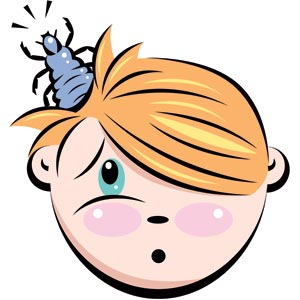  Please remember to check your child’s head regularly for any sign of infection.  It is no longer the role of the nurse to do this and so responsibility falls to parents.  While lice are nothing more than a nuisance, it is important that children are checked on a weekly basis so that any head lice can be dealt with quickly and before they are allowed to spread too far.  The following website: www.onceaweektakeapeek.com has lots of information to follow a routine to ensure you are doing your best to keep head lice outbreaks to a minimum.  For information on which treatment to use see your pharmacist.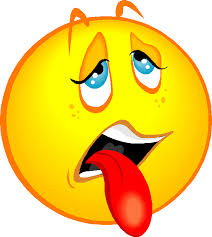 SICKNESS Just a reminder that in accordance with the public health guidelines, children with diarrhoea and/or vomiting symptoms should be excluded until they have NO symptoms for 48 hours after an episode  of diarrhoea and/or vomiting.We recognise that children often feel well within themselves long before they are symptom free for 48 hours, however they can remain infectious to others.  We would be extremely grateful for your support to try and reduce the number of instances of infection/re-infection and best protect the health and wellbeing of all children and staff by observing the appropriate exclusion period if your child is unwell.HEALTH AND SAFETYThere are still a lot of parents/carers double parking/parking on zig zags and calling their children to cross the road independently.  To ensure the safety of everyone, please do not double park and either collect your child at the school gates or encourage them to cross with our lollipop man when crossing the road.  I have recently got in touch with the Community Police and they will be monitoring Lorne Street more closely at 3pm.  Thank you for your cooperation.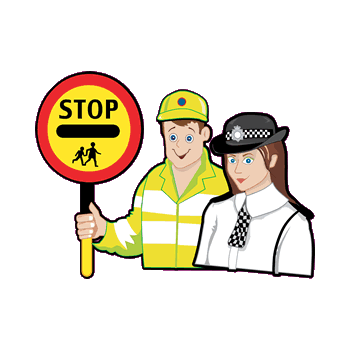 PUPIL COUNCILThe Pupil Council is an important forum for all children in the school to use a means to state their constructive views about school life.  Each year group has their own representative and these representatives meet regularly with Mrs Marigoin order to discuss issues that have been identified by all children in the school.All children from P3 – P7 have the opportunity to write a manifesto and undertake a speech which they present to their class.  Each class then votes for the pupil whom they believe will be a successful pupil representative for their class.  Well done to the following pupils, who have been successful in gaining a place on the Pupil Council for this school session.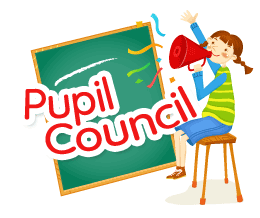 •	P7  Zoha Baig/Laura Stewart		•	P6  Emily Gibb/Maria Saeed•	P5  Vivien Ezeanoro/Fizza Naeem	•	P4   Hamna Hussain/Maliha Sehgal	•	P3   Nicole & Vivien Ezeanoro	EASY FUNDRAISING 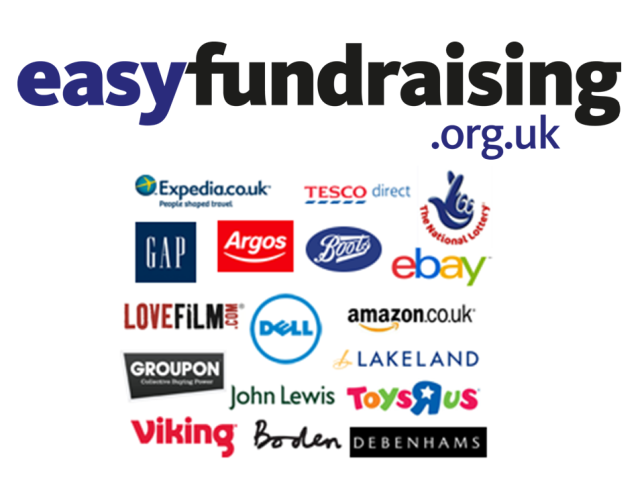 Remember that Lorne Street Primary is linked to Easyfundraising which means that you can donate to the school AT NO COST when you are shopping online.  Easyfundraising is the UK's number one charity cashback platform, working with over 3,100 shops and sites to give everyone a free way to support our school.If you shop online through easyfundraising Lorne Street Primary can collect a FREE donation for purchases you make.  Go to www.easyfundraising.org.uk or download the app to join. Please note that after the October holiday we will be unable to accept the old £1 coins.ASDA GOVAN GREEN TOKENS Every time you shop in Asda you will be given a green token.  You can put the token into one of the three containers that are located in the main entrance of the store.  One of the containers has now been allocated to Lorne Street Primary.  The organisation who has the most tokens at the end of the month will then be awarded a cheque for £200 from Asda.  If we are successful this would go towards the school fund.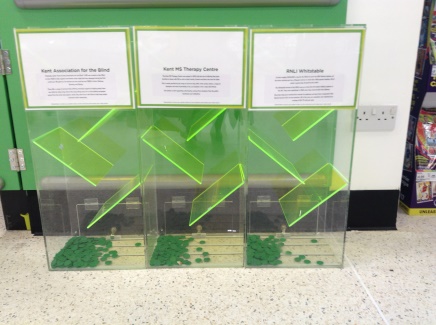 Every time you shop in Asda please put your green token in the Lorne Street Container! MATHS WEEK SCOTLAND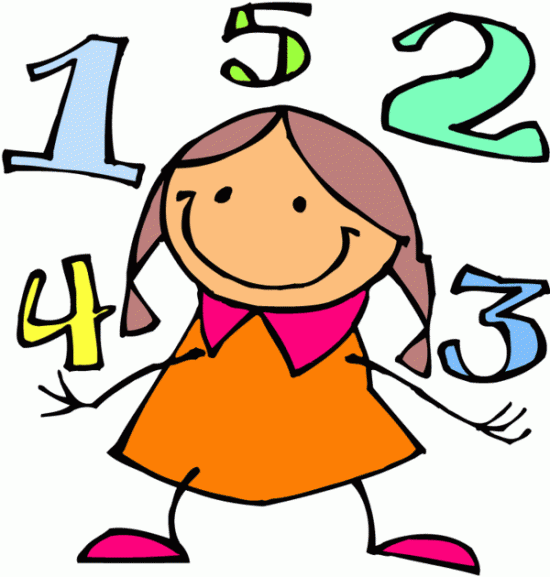 We had a great week in Lorne Street Primary celebrating maths week Scotland. It was lovely to see all the twitter photos of our pupils completing maths work at home. Thank you to parents who came into school for our maths assembly, workshops and to talk to children about maths in their lives. A special thanks also to our fabulous parent council who gave £300 to the school to purchase active maths resources.  PARENT/CARERS COMMENTS SHEET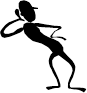 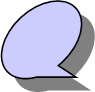 Please use this slip for requests for more information or your opinion on how we are performing.Signed ________________	Date_______________Child’s Name___________________________________                             